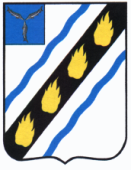 ЗОЛОТОСТЕПСКОЕ МУНИЦИПАЛЬНОЕ ОБРАЗОВАНИЕСОВЕТСКОГО МУНИЦИПАЛЬНОГО РАЙОНАСАРАТОВСКОЙ ОБЛАСТИСОВЕТ ДЕПУТАТОВ(второго созыва)РЕШЕНИЕот  27.05.2010 г. № 96 с.Александровка О депутатской группе в Совете депутатовЗолотостепского муниципального образованияСоветского муниципального районаВ соответствии с Федеральным законом Российской Федерации от 06.10.2003 № 131-ФЗ «Об общих принципах организации местного самоуправления в Российской Федерации», Уставом Золотостепского муниципального образования Советского муниципального района, Регламентом работы Совета депутатов Золотостепского муниципального образования от 08.02.2006 № 16 (с последующими изменениями), Совет депутатов РЕШИЛ: 1. Принять к сведению информацию о создании депутатской группы Всероссийской политической партии «ЕДИНАЯ РОССИЯ» в Совете депутатов Золотостепского муниципального образования Советского муниципального района.2. Настоящее решение вступает в силу со дня его принятия.Глава Золотостепскогомуниципального образования  			О.В.Гизун 